PROPOSALINNOVATION AND ENTERPRISE AWARD 2016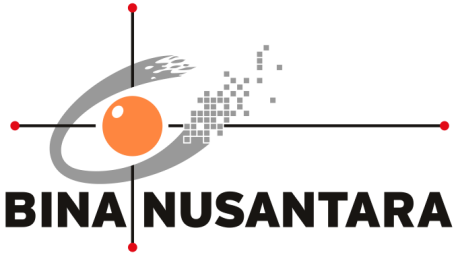 BINUS E-learning Authoring Tool 2.0PENGESAHAN PROPOSAL (PROPOSAL APPROVAL)INNOVATION & ENTERPRISE AWARD 2016BINA NUSANTARAJakarta, 28 Juli 2016*) minimal Binusian level 13RINGKASAN PROYEK(PROJECT SUMMARY)BEAT 2.0 (BINUS E-learning Authoring Tool) adalah pengembangan lanjutan dari aplikasi e-learning content authoring tool yang ditujukan untuk para SME di Bina Nusantara. Tujuannya adalah untuk membantu dan mempermudah para SME mengembangkan materi Digital Content secara mandiri tanpa memerlukan keahlian khusus di bidang multimedia interaktif. Proyek ini berfokus pada upaya peningkatan fitur dari aplikasi BEAT yang sudah ada saat ini agar meningkatkan User eXperience dan produktifitas SME dalam menghasilkan Digital Content untuk kepentingan academic knowledge BINUS maupun corporate knowledge BINUS.Keyword: authoring tools, e-Learning, Learning Object, multimedia interaktif.Latar Belakang Proyek (Background of the project)Digital content adalah produk konten dalam bentuk digital berupa video, audio, animasi, atau multimedia (Learning Objects) yang dapat di distribusikan secara online atau offline. Digital content dapat digunakan untuk kepentingan academic knowledge BINUS maupun corporate knowledge BINUS. Sehingga digital content merupakan salah satu aset yang penting dalam memperkaya knowledge dalam proses pembelajaran secara menyeluruh di Yayasan Bina Nusantara dalam upayanya mencapai world-class knowledge institution in continuous pursuit of innovation and enterprise. Dari sisi kepentingan akademik, dosen di BINUS tentunya mutlak harus memiliki kemampuan untuk mengembangkan Digital Content pada materi perkuliahannya. Pada setiap semester, dosen-dosen di BINUS diwajibkan untuk membuat Digital Content pada materi kuliahnya untuk memperkaya isi materi pembelajaran di dalam BINUSMaya. Sedangkan pada sisi corporate learning, digital content juga dapat digunakan pada berbagai kegiatan-kegiatan business unit yang mengandung knowledge.Dalam mengembangkan Digital Content, Subject Matter Expert (SME) diberikan dua pilihan, yaitu mengajukan request kepada KM atau membuat secara mandiri (self produce) digital content tersebut. Untuk memfasilitasi kebutuhan para SME, saat ini BINUS telah memiliki sebuah perangkat lunak berbasis web yang dinamakan dengan BEAT (BINUS E-learning Authoring Tool) yang bertujuan untuk membantu SME untuk membuat Digital Content berupa multimedia interaktif secara mandiri. Saat ini aplikasi ini telah digunakan untuk pembuatan materi Digital Content pada periode pembuatan/revisi matakuliah ganjil 2015/2016.BEAT saat ini bisa diakses melalui jaringan komputer intranet BINUS. BEAT menyediakan fitur pembuatan konten dimana SME dapat menggunakan kembali aset-aset multimedia seperti gambar dan animasi yang telah disediakan oleh KM Multimedia. SME juga dapat memasukkan elemen multimedia seperti audio dan video. Untuk mempercepat pembuatan konten, BEAT juga menyediakan template konten dimana SME dapat langsung mengisikan konten sesuai kebutuhan. Serta terdapat satu fitur utama dari sebuah Digital Content untuk pembelajaran yaitu fitur self assessment berupa kuis.  Output dari BEAT adalah sebuah Digital Content multimedia interaktif dengan format Flash SWF yang selanjutnya diunggah ke Binusmaya. KM Multimedia dan KM DMD (Knowledge Management Digital Media Development) melakukan evaluasi internal dan menemukan bahwa UX (User eXperience) dari BEAT masih memiliki kekurangan. Kekurangan yang ditemukan dibagi menjadi lima yaitu 1) Terdapat banyak batasan seperti kurangnya variasi template dan keterbatasan pengaturan konten pada saat authoring, 2) Dosen koordinator mata kuliah tidak dapat memonitor Digital Content yang dibuat oleh dosen dibawah koordinasinya, 3) KM Multimedia kesulitan untuk membuat template baru yang dapat digunakan oleh dosen, 4) Berdasarkan studi dan serta tren saat ini, format output dari Digital Content berbasis Flash SWF mengalami beberapa kekurangan dan mulai ditinggalkan karena kurangnya dukungan lanjutan, masalah security, serta kurangnya aksesibilitas konten pada perangkat mobile, 5) Aksesibilitas BEAT masih dalam jangkauan intranet BINUS, sehingga membatasi SME dalam mengembangkan Digital Content nya.Prototype BEAT 2.0 dikembangkan untuk menjawab kekurangan-kekurangan yang ditemukan dan meningkatkan kemampuan dari BEAT sebelumnya. Pengembangan prototype BEAT 2.0 dilakukan dengan metode studi pustaka dari penelitian-penelitian terbaru terkait modern e-learning authoring tools serta melibatkan SME dalam melakukan usability evaluation.  Rumusan Masalah (Problem Statement)Berdasarkan latar belakang pembuatan proyek ini, maka dirumuskan beberapa masalah yang ada dan sedang terjadi saat ini. Masalah tersebut antara lain adalah:Bagaimana meningkatkan User eXperience dan productivity dari SME dalam membuat Digital Content interaktif pada BEAT?Bagaimana Digital Content dari BEAT memiliki kualitas dan aksesibilitas yang baik?Bagaimana Subject Matter Expert, dosen koordinator mata kuliah, dan KM dapat mengelola Digital Contents yang telah dihasilkan pada BEAT? Tujuan dan Manfaat (Goal and Benefit)Tujuan yang diharapkan dapat tercapai dengan adanya proyek ini adalah pengembangan dan penggunaan aplikasi BINUS E-learning Authoring Tool 2.0. Adapun manfaat yang diperoleh bagi seluruh pihak, diantaranya:Mempermudah SME dalam mengembangkan Digital Content secara mandiri.Meningkatkan produksi materi Digital Content, karena para SME dapat mengembangkan sendiri Digital Content mereka.Memberikan media kolaborasi dalam pembuatan Digital Content antara Subject Matter Expert, Subject Content Specialist dan Subject Content Coordinator.KM dan SME memiliki sistem Repository dari Digital Contents yang telah dihasilkan.KM memiliki sistem Repository dari aset multimedia yang dihasilkan.Digital Contents yang dihasilkan memiliki kualitas dan aksesibilitas yang baik.Rencana Penerapan Proyek (Project Implementation Plan)Perkiraan Efisiensi Sumber Daya (Resource Efficiency Estimation) Sebelum (Before):Saat ini penggunaan BEAT baru digunakan oleh para dosen untuk keperluan akademik. Selain itu SME hanya dapat menggunakan BEAT pada jaringan komputer intranet BINUS. Meski demikian, pada tahun 2015 jumlah Digital Content yang dihasilkan BEAT adalah sebanyak 27 buah. Sedangkan jumlah Digital Content yang dihasilkan sejak januari hingga juli 2016 adalah sebanyak  39 buah. Berdasarkan data tersebut, terdapat peningkatan jumlah penggunaan BEAT di kalangan SME. Peningkatan tersebut juga dikarenakan sosialisasi yang terus dilakukan oleh tim KM melalui pelatihan maupun sosialisasi Digital Content pada tiap semester.Setelah (After):Pada proyek ini lebih berfokus pada peningkatan kenyamanan dan produktifitas SME dalam membuat Digital Content dengan menggunakan software BEAT 2.0.  Berikut ini beberapa manfaat yang akan didapatkan setelah menerapkan proyek ini:BEAT 2.0 dapat memberikan User eXperience yang lebih baik dan  mengakomodasi kebutuhan SME dalam membuat Digital Content dengan lebih mudah dan memberikan fleksibilitas dalam pengaturan konten. BEAT 2.0 memberikan fitur kolaborasi antara SME dan reviewer (SCC/SCS) dalam pembuatan dan review Digital Content.BEAT 2.0 menghasilkan Digital Content berbasis web dengan format HTML5 yang merupakan format konten dengan aksesibilitas yang tinggi (dapat berjalan pada perangkat mobile) dan dapat mengakomodasi fitur multimedia interaktif.BEAT 2.0 dapat digunakan oleh semua Business Unit di Yayasan Bina Nusantara, tidak terbatas pada kebutuhan akademik.Resiko Proyek (Project Risk)BEAT 2.0 ini bergantung pada server dengan availabilitas & kapasitas yang tinggi.LAMPIRAN(APPENDIX)A.1 Kuisioner Kebutuhan fitur Authoring ToolLATAR BELAKANG RESPONDENLanjut ke pertanyaan no.2 apabila Anda berasal Business UnitFakultas:Sebutkan Business Unit tempat Anda bekerja    _____________________________________PENGALAMAN MEMBUAT MATERI AJAR DENGAN KOMPUTER DAN INTERNETJenis software yang digunakan dalam membuat materi ajar
Learning Object (LO) merupakan pondasi dasar dalam dunia e-learning. LO adalah dokumen digital yang digunakan dalam kegiatan e-learning. LO terdiri dari media audio-visual, java applets, dan latihan interaktif yang membentuk pengalaman pembelajar.  Pernahkah Bapak/Ibu membuat Learning Object?Ya Tidak [Bapak/Ibu bisa langsung menuju ke pertanyaan nomor 18]Apakah Bapak/Ibu membuat Learning Object tersebut menggunakan jasa dari pihak ketiga?Ya, sebutkan pihak yang membantu _________________TidakMenurut pengalaman Bapak/Ibu sebagai pengajar, seberapa pentingkah komponen-komponen multimedia berikut pada Learning Object?FITUR YANG DIINGINKAN DARI SOFTWARE AUTHORING TOOLAuthoring tools adalah sebuah perangkat lunak yang digunakan utuk membuat produk e-learning. Authoring tools umumnya memiliki kemampuan untuk menciptakan, merubah, mengulas, menguji dan mengkonfigurasi e-learning. Tools ini mendukung pembelajaran dan pelatihan terdistribusi, memfasilitasi strategi pembelajaran yang efektif. Apakah Bapak/Ibu secara pribadi menggunakan software Authoring untuk membuat Learning Object?Ya, sebutkan nama software yang digunakan ________Tidak Fitur AudioFitur kuis / assessmentFitur percabangan dan navigasiFitur grafik dan animasiFitur VideoFitur template, theme/skins, dan teksFitur games, skenario, atau simulasiFitur pembuatan kontenFitur publikasi hasil authoringTerima kasih banyak atas partisipasi Bapak/Ibu.A.2 Kuisioner Evaluasi Usability BEAT 2.0Exit Question/User ImpressionBagaimana pengalaman Bapak/Ibu secara keseluruhan terhadap aplikasi web ini?Fitur/fungsi apa yang Bapak/Ibu paling sukai dari aplikasi web ini?Fitur/fungsi apa yang Bapak/Ibu paling tidak sukai dari aplikasi web ini?Bila Bapak/Ibu berperan sebagai pembuat aplikasi web ini, apa yang pertama dilakukan untuk meningkatkan kemampuan aplikasi ini?Fitur/fungsi apa yang Bapak/Ibu rasa kurang atau hilang dari aplikasi web ini?Bila Bapak/Ibu diminta untuk menjelaskan kepada kolega/rekan dosen lain tentang aplikasi ini, apa yang Bapak/Ibu akan jelaskan dalam satu atau dua kalimat?Mohon tuliskan apabila ada komentar atau saran untuk peningkatan.A.4 Tampilan prototype BEAT 2.0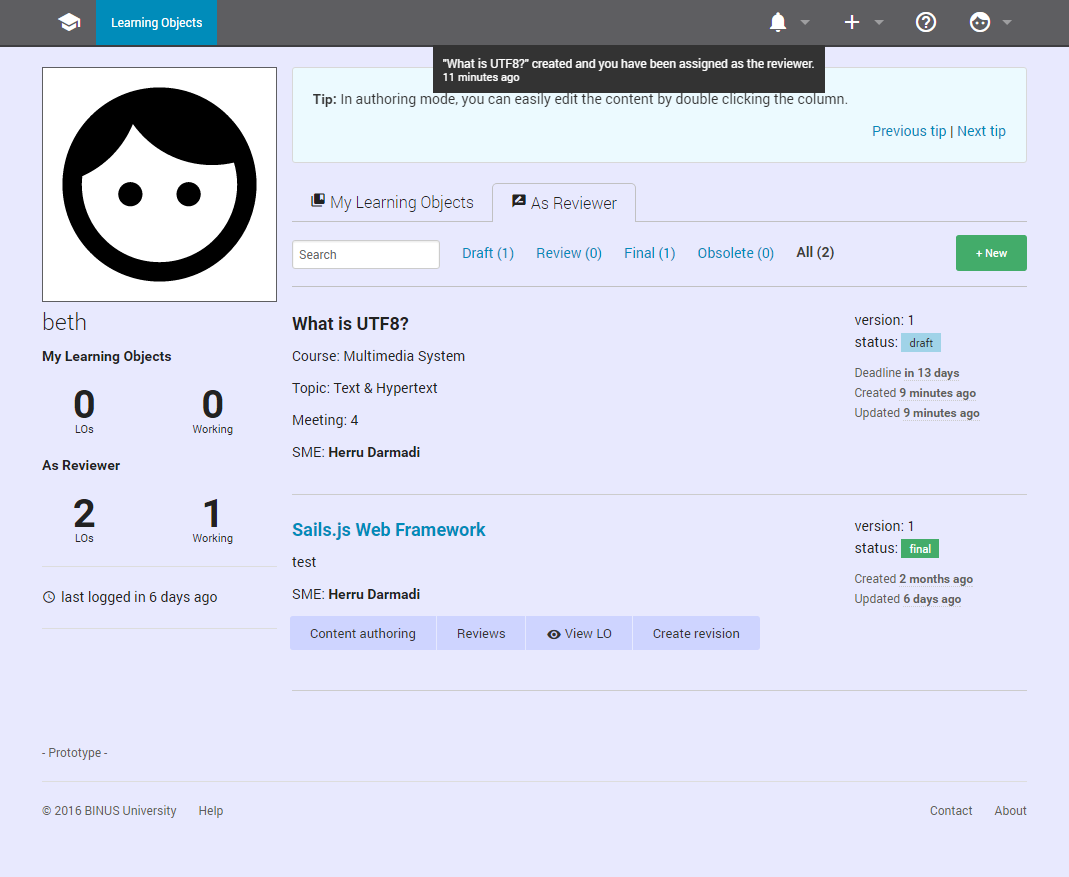 Gambar 1 Tampilan Prototype BEAT 2.0Halaman home pada BEAT 2.0 cukup sederhana yaitu berisi kumpulan Digital Contents yang disebut dengan Learning Object. Dibagi menjadi 2 yaitu sebagai SME (author) dan SCC/SCS (Reviewer). Untuk melihat hasil dari Digital Content (Gambar 7 dan 8) yang telah dibuat dapat mengklik tombol View LO. Tombol Reviews berfungsi untuk melihat data historis review Digital Content terkait yang ditunjukkan pada gambar 6. Tombol Content Authoring berfungsi untuk masuk ke editor content authoring yang ditunjukkan pada gambar 2 sampai dengan gambar 5.Dosen dapat memilih template konten yang telah dibuatkan oleh KM Multimedia dan DMD, dan mulai mengisikan konten. Namun dosen juga dapat membuat sendiri bila sudah menguasai teknik pembuatan Layout.  Untuk dapat menguasai teknik pembuatan layout, tersedia halaman help yang berisi video instruksi langkah-langkah untuk membuat layout.Pengisian konten pada editor BEAT bersifat WYSIWYG (What You See Is What You Get), sehingga dosen dapat secara langsung melihat hasil konten pada editor. Namun untuk melihat hasil akhir secara keseluruhan, dosen dapat mengklik tombol view LO yang diwakilkan dengan eye icon pada sebelah kiri atas.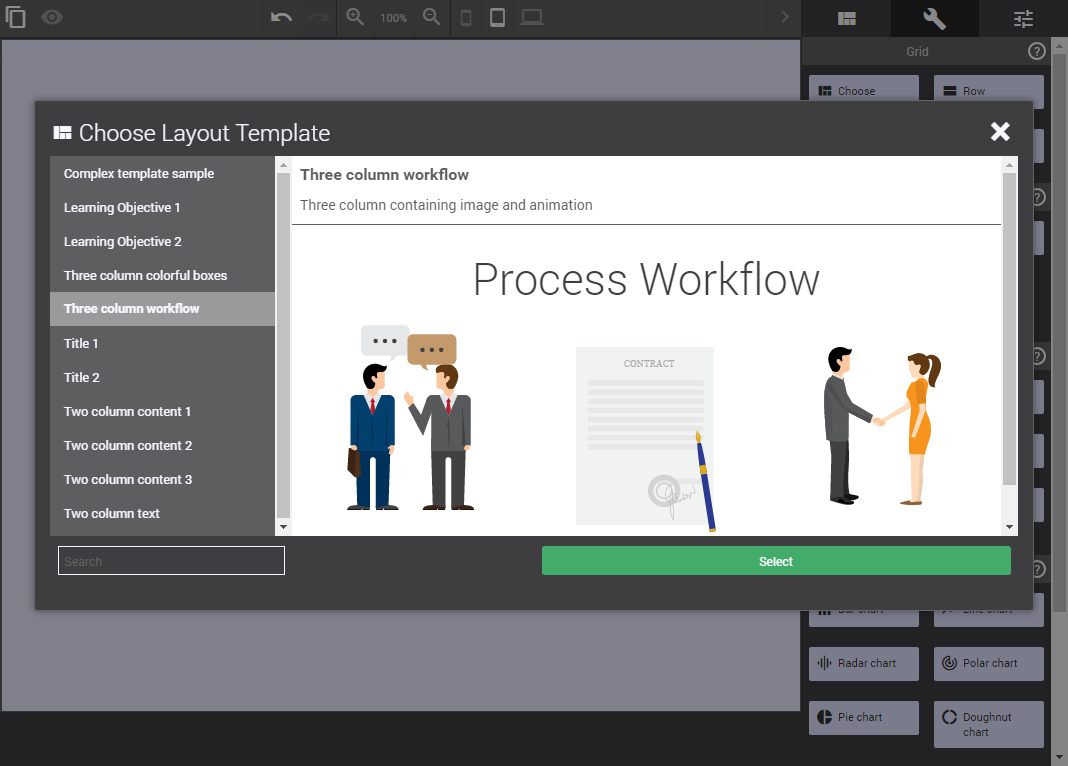 Gambar 2 Tampilan Editor Content Authoring Pemilihan Template Konten BEAT 2.0Gambar 3 Tampilan Editor Content Authoring BEAT 2.0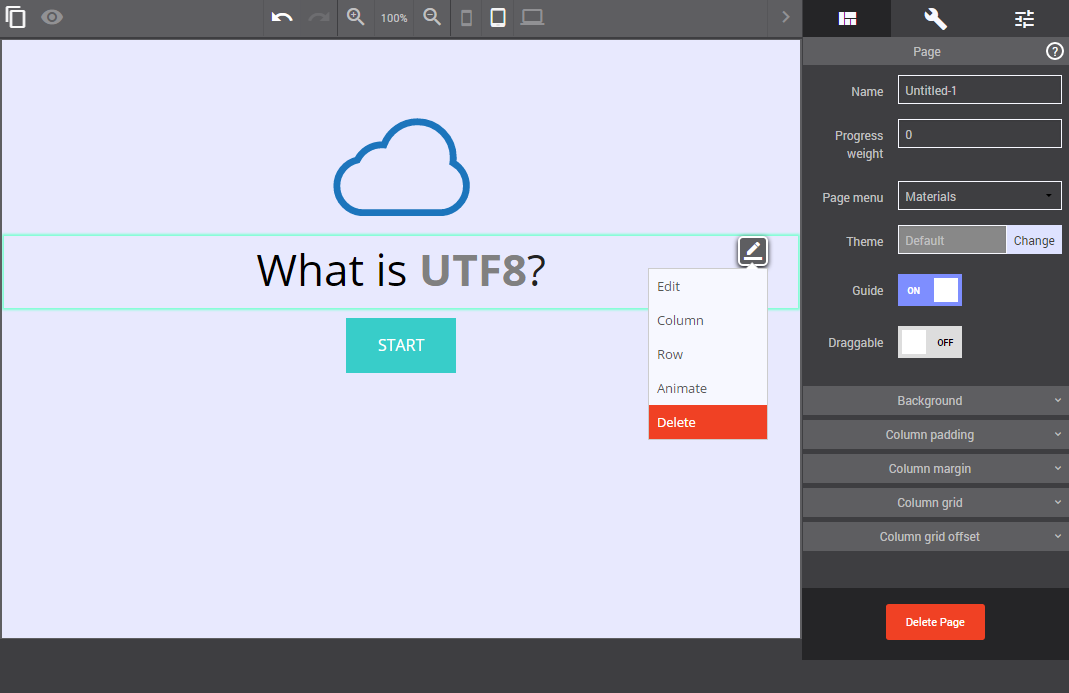 Gambar 4 Tampilan Content Authoring Menggunakan Video pada BEAT 2.0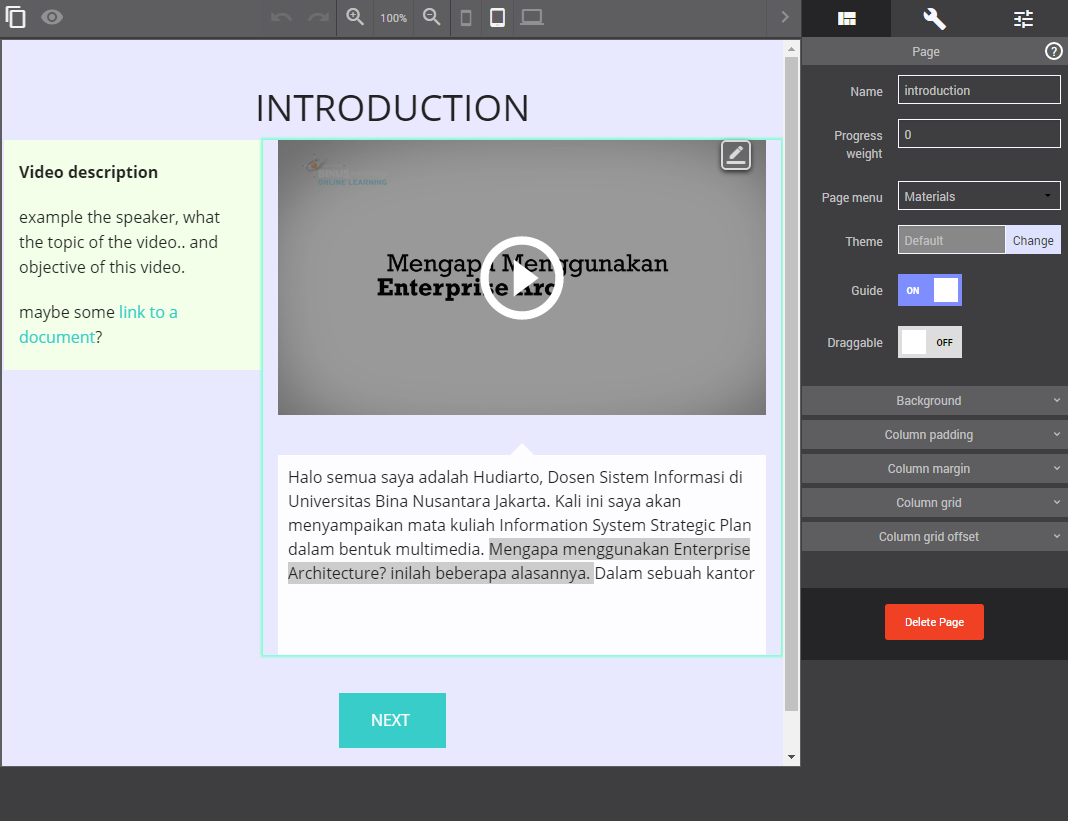 Dosen dapat memasukkan video-video yang telah dibuat oleh KM Multimedia untuk dipergunakan kembali pada Digital Content. Selain video yang telah dibuat oleh KM Multimedia, dosen juga dapat dengan mudah memasukkan konten video dari sumber eksternal seperti Youtube/Vimeo dengan mudah.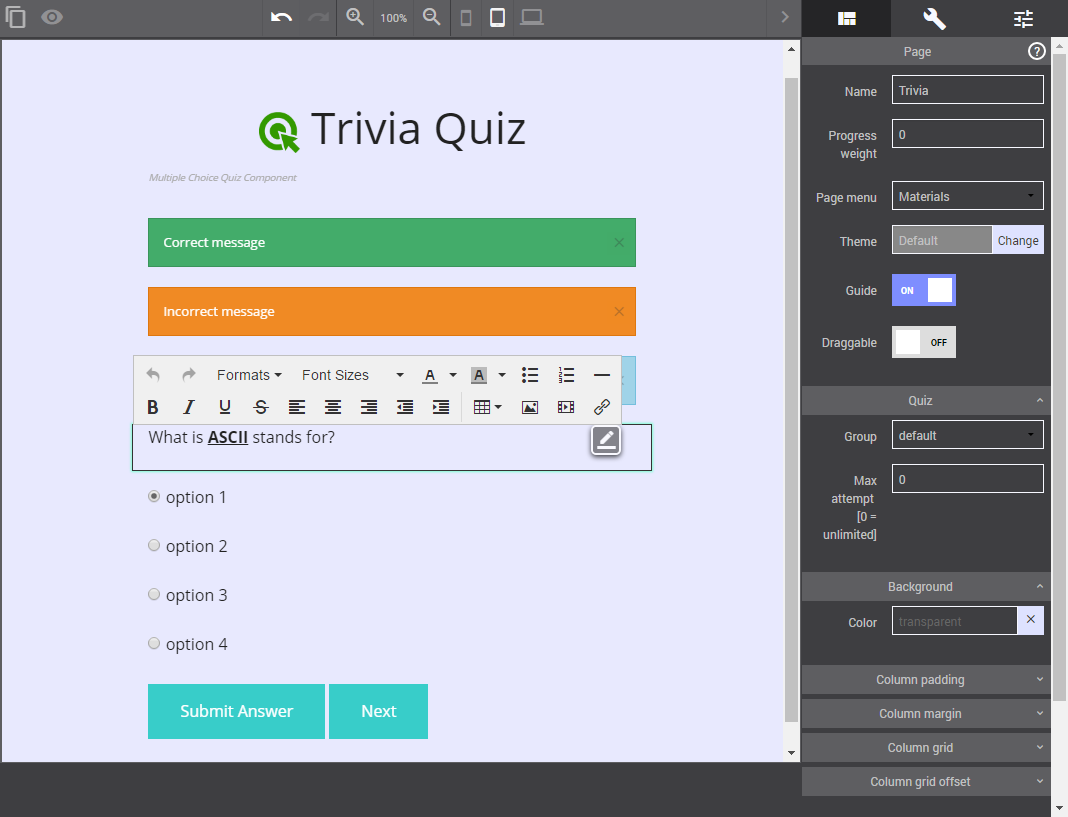 Gambar 5 Tampilan Editor Content Authoring Assessment pada BEAT 2.0Jenis assessment yang disediakan pada BEAT 2.0 terdiri dari lima jenis yaitu:Multiple choice questionTrue / false questionDropdown selection questionShort answer questionMatching by drag and drop questionAssessment dapat dimasukkan pada konten dengan bebas dan tidak bersifat mengikat harus dibagian tertentu dari konten. Dosen dapat memasukkan pertanyaan pada bagian awal, pertengahan, dan akhir konten.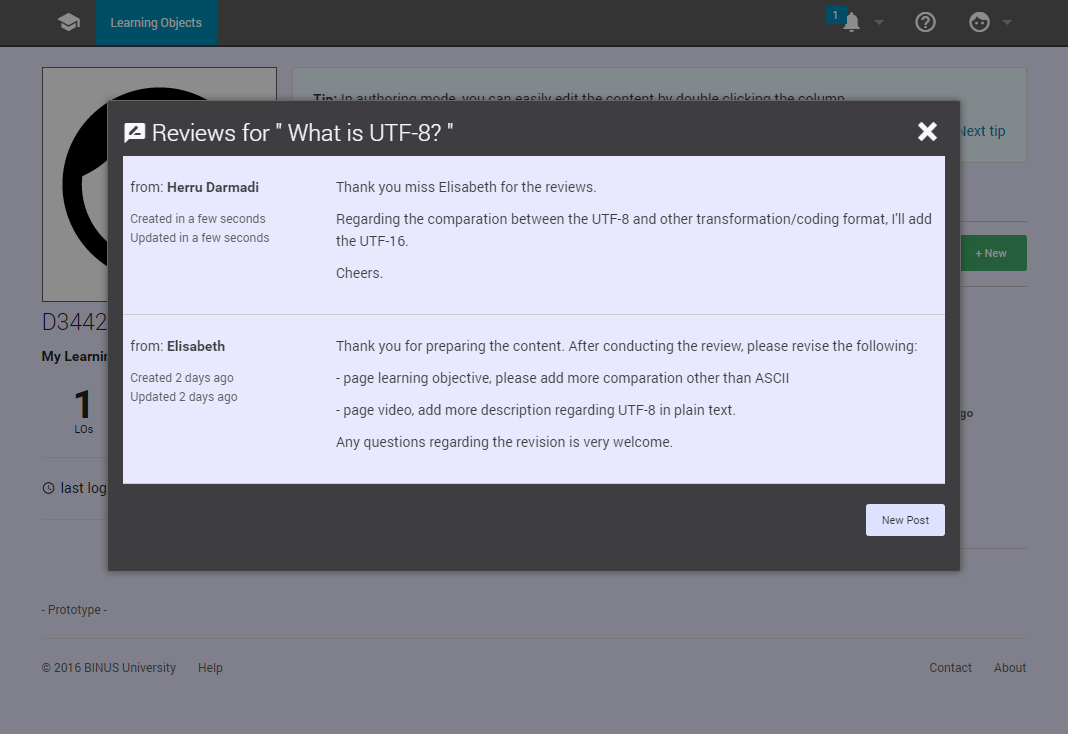 Gambar 6 Tampilan Review & Discussion Digital Content pada BEAT 2.0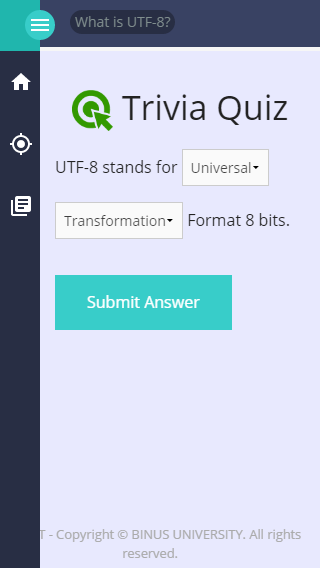 Gambar 7 Tampilan Digital Content halaman Assessment 
pada Mobile View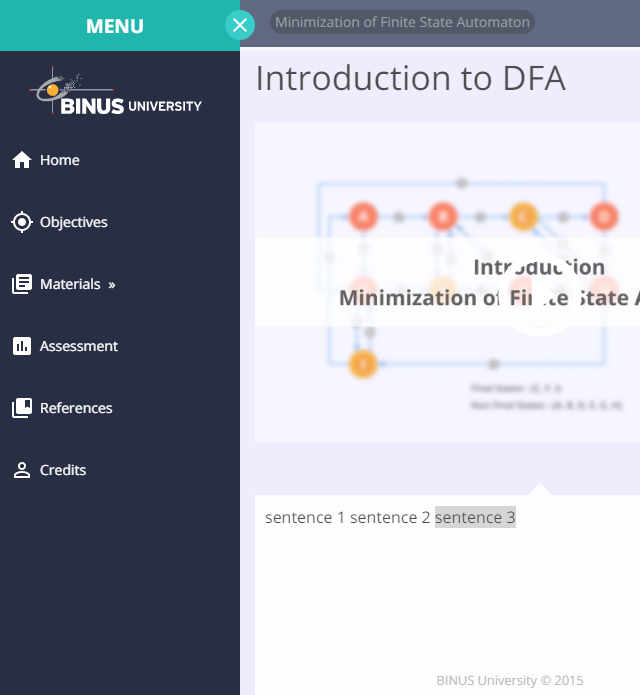 Gambar 8 Tampilan Digital Content pada Tablet View 1.Judul Proyek(Project title):BINUS E-learning Authoring Tool 2.0BINUS E-learning Authoring Tool 2.02.Kategori(Category):Art & DesignBuilding & Environment Business & ManagementHumanioraScience & TechnologyTeaching & LearningOther: ............................................................................................Other: ............................................................................................3.Nama Tim(Team Name):DMD 2.0DMD 2.04.Anggota Tim(Team members):Mengetahui,Team Leader(Danu Widhyatmoko)(Herru Darmadi)Direct Supervisor *NoSub ActivityBulanBulanBulanBulanBulanBulanBulanBulanKeluaran (Output)NoSub ActivityMarAprMayJunJulAugSepOctKeluaran (Output)1.Survei Lapangan & studi sistem yang telah adaData Hasil Identifikasi Masalah2.WawancaraData Hasil Identifikasi Masalah3.Perancangan Solusi (Sistem)Usulan Pemecahan Masalah4.Perancangan LayarUsulan Pemecahan Masalah5.Perancangan PrototipeAplikasi6.Pengembangan AplikasiAplikasi7.Uji Coba Aplikasi (internal & dosen tester)Aplikasi8.Pembuatan ManualManual9.Deployment Aplikasi Proyek Terimplementasi10.Sosialisasi & Training Penggunaan aplikasi terhadap DosenProyek Terimplementasi11.Evaluasi dan PerbaikanProyek TerimplementasiFakultas & JurusanBeri tanda (X)Jumlah mata kuliah yang diampuFakultas & JurusanBeri tanda (X)Jumlah mata kuliah yang diampuSchool of Computer ScienceSchool of Computer ScienceSchool of Computer ScienceFaculty of EngineeringFaculty of EngineeringFaculty of EngineeringComputer ScienceArchitectureMobile Application & TechnologyCivil EngineeringMathematics & Computer ScienceIndustrial EngineeringStatistics & Computer ScienceComputer EngineeringMathematicsFood TechnologyStatisticsFaculty of HumanitiesFaculty of HumanitiesFaculty of HumanitiesGame Application TechnologyChinese LiteratureCyber SecurityEnglish LiteratureSchool of Information SystemsSchool of Information SystemsSchool of Information SystemsJapanese LiteratureInformation SystemsFaculty of Economics & CommunicationFaculty of Economics & CommunicationFaculty of Economics & CommunicationAccounting Information SystemsPsychologyComputerized AccountingBusiness LawInformation Systems AuditInternational RelationsInformation Systems & AccountingPrimary Teacher EducationSchool of Business ManagementSchool of Business ManagementSchool of Business ManagementAccounting & FinanceManagementHotel ManagementInternational MarketingTourismInternational Business ManagementMarketing CommunicationBusiness CreationManagement & Information SystemsSchool of DesignSchool of DesignSchool of DesignVisual Communication Design – New mediaVisual Communication Design – AnimationVisual Communication Design – Creative AdvertisingInterior DesignJenis Kelamin:PriaWanitaUsia:25-30 tahun31-35 tahun36-40 tahun 41-45 tahun46 tahun atau lebihTingkat pendidikan:Sarjana Pascasarjana Doktoral Berapa lama Bapak/Ibu berprofesi sebagai Dosen:< 1 tahun1-3 tahun4-6 tahun7-9 tahun10-13 tahun14-16 tahun> 17 tahunBerikan tanda silang (X) bila menggunakanMicrosoft PowerPoint / presentation tool sejenisMicrosoft Word / word processor sejenisAdobe Premiere / video editing sejenisAdobe Photoshop / pengolah gambar sejenisAdobe Flash / Animate / Web Lainnya, mohon sebutkan:(1)Tidak diperlukan(2)Sedikit diperlukan(3)Berguna(4)Sangat pentinga) Navigasi dan percabangan kontenb) Games, skenario dan simulasic) Audio/narasid) Videoe) Kuis/assessmentf) Grafik dan animasig) Templateh) Progress trackingi) Aksesibilitas konten(1)Tidak diperlukan(2)Sedikit diperlukan(3)Berguna(4)Sangat pentinga) Dapat memasukkan file audiob) Dapat menggunakan file audio dari database libraryc) Dapat memasukkan file audio dari Internetd) Dapat melakukan perekaman audioe) Dapat melakukan editing audio(1)Tidak diperlukan(2)Sedikit diperlukan(3)Berguna(4)Sangat pentinga) Tersedia beberapa jenis kuis (pilihan ganda, mengisi, dll)b) Mengatur tampilan dari pertanyaanc) Mewajibkan pertanyaan untuk dijawabd) Dapat me-review pertanyaan setelah dijawabe) Dapat menambahkan media gambar/video/suara ke pertanyaanf) Dapat mengacak pertanyaang) Dapat membuat pretest pada materih) Dapat melakukan tracking assessment(1)Tidak diperlukan(2)Sedikit diperlukan(3)Berguna(4)Sangat pentinga) Membuat percabangan sederhanab) Membuat percabangan kompleksc) Mengatur navigasi(1)Tidak diperlukan(2)Sedikit diperlukan(3)Berguna(4)Sangat pentinga) Membuat objek pada layar menjadi interaktif (misalnya dapat diklik)b) Dapat menganimasikan elemen pada layarc) Dapat menambahkan gambard) Dapat membuat animasi web HTML5e) Dapat memilih animasi transisi (fade in, out, dll)f) Dapat memasukkan animasi Flashg) Dapat memasukkan animasi teksh) Dapat menggunakan gambar dari database libraryi) Dapat mengedit gambar(1)Tidak diperlukan(2)Sedikit diperlukan(3)Berguna(4)Sangat pentinga) Dapat memasukkan file videob) Dapat menggunakan file video dari database libraryc) Dapat memasukkan file video dari Internetd) Dapat melakukan perekaman videoe) Dapat melakukan editing video(1)Tidak diperlukan(2)Sedikit diperlukan(3)Berguna(4)Sangat pentinga) Dapat melakukan format teks (jenis font, bullets, alignment, dll)b) Dapat memilih dari theme/skin yang adac) Dapat memilih dari template materi yang adad) Dapat membuat template materie) Dapat membuat theme/skin (1)Tidak diperlukan(2)Sedikit diperlukan(3)Berguna(4)Sangat pentinga) Dapat menambahkan skenario interaktifb) Dapat menambahkan simulasi software sederhanac) Dapat menambahkan simulasi software yang rumitd) Dapat menambahkan elemen game sederhanae) Dapat menambahkan elemen game yang rumit(1)Tidak diperlukan(2)Sedikit diperlukan(3)Berguna(4)Sangat pentinga) Menggunakan sistem operasi Windowsb) Menggunakan sistem operasi Macintoshc) Menggunakan sistem operasi Linuxd) Menggunakan perangkat mobilee) Menggunakan web browser secara online (di cloud)f) Dapat berkolaborasi dalam pembuatan materi(1)Tidak diperlukan(2)Sedikit diperlukan(3)Berguna(4)Sangat pentinga) Dapat mempublikasi ke mobile web (HTML5)b) Dapat mempublikasi ke Flashc) Dapat mempublikasi ke videod) Dapat mempublikasi ke Youtube(1)Tidak diperlukan(2)Sedikit diperlukan(3)Berguna(4)Sangat pentinge) Dapat mempublikasi ke PDFf) Dapat mempublikasi ke aplikasi tertentu, sebutkan: System Usability ScaleSangatTidak SetujuSangat SetujuSaya pikir saya akan sering menggunakan aplikasi web ini12345Saya merasa aplikasi web ini tidak seharusnya kompleks / dapat disederhanakan12345Saya merasa aplikasi web ini mudah untuk digunakan12345Saya merasa perlu bantuan teknis dari orang lain untuk dapat menggunakan aplikasi web ini12345Saya menemukan banyak fungsi yang terintegrasi dengan baik pada aplikasi web12345Saya merasa aplikasi web ini banyak memiliki inkonsistensi12345Saya merasa banyak orang akan dengan mudah belajar menggunakan aplikasi web ini12345Saya merasa aplikasi web ini sangat sulit untuk digunakan12345Saya merasa sangat percaya diri dalam menggunakan aplikasi web ini12345Saya perlu untuk belajar banyak hal sebelum dapat menggunakan aplikasi      web ini12345